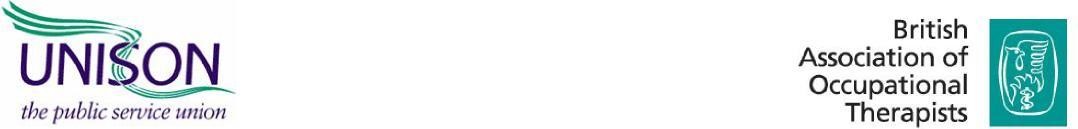 UNISON Safe Staffing Forum, 3rd March 2020, University of WarwickPlease complete ONE form per delegate and ensure the details are clear Deadline: Friday, 31st January 2020I wish to nominate the following member to attend the seminarThis section to be completed by the branchThis section to be completed by the stewardDIETARY REQUIREMENTSVegetarian	□	Vegan □	Other (please specify)ACCESS REQUIREMENTSPlease indicate if any of the following facilities are required:Braille	□ Lip Speaker	□ Speech to textWheelchair access/space	□ Large Print	□ Space for facilitatorOther (please specify   	Please return your completed form by FRIDAY, 31 JANUARY 2020 -  either by post to: UNISON Health Group, c/o Richie Lewis, UNISON Centre, 130 Euston Road, London, NW1 2AY OR: complete this word document and email it to: r.lewis3@unison.co.uk Cancellation PolicyWe will try to identify someone to fill a cancelled place but if this is not possible, there will be no refund for any places cancelled after Monday 3rd February 2020, due to the venue’s cancellation terms and conditions. Branches can send a substitute delegate at any time. All substitutions and cancellations must be notified using the contact details below.For further assistance, please contact the seminar organisers: Richie Lewis 0207 121 5532 r.lewis3@unison.co.ukStuart Tuckwood: 0207 121 5374 s.tuckwood@unison.co.uk NameUNISON Membership NumberBranch NameBranch CodeBranch Secretary’s NameUNISON RegionMobile NumberEmail AddressWork area, e.g. Health, Local GovernmentHave you completed the foundation course for new stewards?Emergency contact name and numberREGISTRATION FEEplease complete the following details and enter payment totalFeePayment totalIf you require, bed and breakfast for the night before the event on Monday, March 2nd 2020 please tick the box in the next column. The extra night must be agreed and paid for by the Branch.£90Total Due:Total Due:I confirm that payment has been made by bank transfer to:Account No: 33015774 (UNISON General Fund) Sort Code: 60-83-01Payment reference: Safe Staffing Forum ORby cheque payable to UNISONTick box to confirmTick box to confirmTick box to confirmTick box to confirm